RENCANA PEMBELAJARAN SEMESTER(RPS)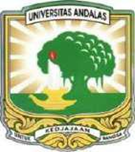 AZAZ – AZAZ MANAJEMENISF 235PENGAMPU MATA KULIAHDRA. NINI ANGGRAINI M. PDPROGRAM STUDI SOSIOLOGIFAKULTAS ILMU SOSIAL DAN ILMU POLITIKUNIVERSITAS ANDALASPADANG 2021LATAR BELAKANGMata kuliah sosiologi Azaz-azaz manajemen adalah mata kuliah wajib di jurusan sosiologi.Adapun capaian dari pembelajaran mata kuliah ini adalah sejalan dengan kompetensi utama dan kompetensi pendukung, sebagai berikut : a) Mampu menguasai konsep teoritis sosiologi secara umum dan konsep teoritis bidang-bidang kajian sosiologi secara mendalam, serta mampu memformulasikan penyelesaian masalah secara sistematis dan prosedural (KU1), b) Mampu  mengaplikasikan konsep, teori dan metode sosiologi dan memanfaatkan IPTEKS dalam penyelesaian masalah perubahan sosial dan pembangunan (KU2), c) Mampu mengambil keputusan yang tepat berdasarkan analisis informasi dan data dalam bidang kajian pembangunan dan perubahan sosial (KU3),PERENCANAAN PEMBELAJARANDeskripsi singkat matakuliahMata kuliah  ini membahas tentang konsep-konsep atau pengertian  manajemen, berbagai pendekatan dalam manajemen, Fungsi-fungsi manajemen  dan aplikasi dari fungsi-fungsi manajemenTujuan pembelajaranPada akhir perkuliahan ini, mahasiswa diharapkan mampu :Mampu menjelaskan  konsep dan ruang lingkup manajemen, sejarah perkembangan ilmu manajemenMampu menjelaskan fungsi- fungsi manajemen Mampu menjelaskan pentingnya komunikasi dan motivasi dalam organisasiCapaian pembelajaran (learning outcome)Capaian pembelajaran dan kemampuan akhir yang diharapkan dari mahasiswa yang mengikuti mata kuliah ini adalah sebagai berikut :Mampu mengambil keputusan yang tepat berdasarkan analisis informasi dan data dalam bidang kajian pembangunan dan perubahan sosial (KU3).Mampu memberikan petunjuk dalam memilih berbagai alternatif solusi masalah sosial dan pembangunan secara mandiri dan kelompokBahan Kajian (Materi Ajar) dan Daftar ReferensiRuang lingkup azaz –azaz  manajemenHasibuan,S,P Malayu, (2007) Manajemen, dasar, pengertian dan masalah, Bumi Aksara, JakartaSiagian, Sondang (2005)  Fungsi fungsi manajerial, Jakarta,  Bumi AksaraTipe, fungsi dan ketrampilan manajerHasibuan,S,P Malayu, (2007) Manajemen, dasar, pengertian dan masalah, Bumi Aksara, JakartaKadarman A,M, (1992) Pengantar Ilmu manajemen, PT Gramedia Pustaka Utama, JakartaSejarah perkembangan ilmu manajemenKadarman A,M, (1992) Pengantar Ilmu manajemen, PT Gramedia Pustaka Utama, Jakarta  Tunggal, Widjaya, Amin,9 2002) Manajemen Suatu Pengantar, Rineka Cipta.Fungsi –fungsi  manajemen ( planning, organizing,  Staffing, controlling) Hasibuan,S,P Malayu, (2007) Manajemen, dasar, pengertian dan masalah, Bumi Aksara, JakartaOtoritas dan koordinasiHasibuan,S,P Malayu, (2007) Manajemen, dasar, pengertian dan masalah, Bumi Aksara, JakartaKepemimpinan dalam manajemenHasibuan,S,P Malayu, (2007) Manajemen, dasar, pengertian dan masalah, Bumi              Aksara, JakartaWidiyanti Ninik (1988) Kepemimpinan dalam Masyarakat Modern, Bina Aksara, JakartaMotivasi dalam manajemenHasibuan,S,P Malayu, (2007) Manajemen, dasar, pengertian dan masalah, Bumi   Aksara, JakartaPengambilan keputusan dalam manajemenHasibuan,S,P Malayu, (2007) Manajemen, dasar, pengertian dan masalah, Bumi   Aksara, JakartaMetode Pembelajaran dan Alokasi WaktuPengalaman Belajar Mahasisiwa Adapun tugas yang harus  dikerjakan oleh mahasiswa  selama satu semester untuk mata kuliah ini, setiap kali pertemuan tatap muka mingguan dalam pembelajaran, mahasiswa  sudah  mempelajari  materi pembelajaran, karena mereka diwajibkan membaca materi perkuliahan dan membuat resume berdasarkan referensi . Resume tersebut ditulis dengan tulisan tangan di lembaran double folio, dengan maksud pengalaman membaca dan menuliskan langsung apa yang mereka baca akan melibatkan aspek kognisi, afeksi dan psikomotorik mahasiswa setiap kali sesi pembelajaran di kelas dimulai. Dengan adanya pemahaman awal tentang materi perkuliahan, menjadikan diskusi kelompok kecil lebih hidup dan bergairah. Juga, pemahaman mereka itu akan diverifikasi melalui pemahaman teman-teman anggota kelompok lain sehingga terbentuk pemahaman yang lebih sempurna tentang topik kuliah yang dipelajari.Kriteria (Indikator) PenilaianPenilaian  mencakup  prinsip  edukatif,  otentik,  objektif, akuntabel,  dan  transparan  yang  dilakukan  secara  terintegrasi. Kriteria menunjuk pada standar keberhasilan mahasiswa dalam sebuah tahapan pembelajaran, sedangkan unsur-unsur yang menunjukkan kualitas kinerja mahasiswa. Bobot Penilaian. Kriteria penilaian terdiri atas penilaian hasil dan proses sesuai dengan capaian pembelajaran.Norma AkademikNorma akademik yang diberlakukan dalam perkuliahan dapat berupa : (1) kehadiran mahasiswa dalam pembelajaran minimal 75% dari total pertemuan kuliah yang terlaksana, (2) kegiatan  pembelajaran  sesuai jadwal  resmi  dan jika terjadi perubahan  ditetapkan bersama antara dosen dan mahasiswa, (3) toleransi keterlambatan 15 menit,  (4) selama proses pembelajaran berlangsung HP dimatikan, (5)  pengumpulan tugas ditetapkan sesuai jadwal, (6) yang berhalangan hadir karena sakit (harus ada keterangan sakit/surat pemberitahuan sakit) dan halangan lainnya harus menghubungi dosen sebelum perkuliahan, (7) berpakaian sopan dan bersepatu dalam perkuliahan, pakai baju/kameja putih dan celana hitam untuk pria dan rok hitam bagi perempuan pada saat UTS dan UAS, (8) kecurangan dalam ujian, nilai mata kuliah yang bersangkutan nol, dan norma akademik lainnyaRancangan Tugas Mahasiswa Bentuk tugas yang harus dikerjakan oleh mahasiswa, yakni tugas mingguan berupa penulisan resume materi pembelajaran.  Setiap mahasisswa menyiapkan bahan sesuai dengan referensi yang sudah ditunjuk dan  presentasi secara kelompok  (sesuai pokok bahasan yang ditunjuk) . Menyajikan presentasi dalam bentuk slide powerpoint dengan menyerahkan printout-nya untuk dosen sebelum presentasi dan selanjutnya diskusi. Dalam diskusi kelompok Pelaksanaan Perkuliahan  3 SKSRANCANGAN TUGAS MAHASISWANoMETODE BELAJARYANG DILAKUKAN MAHASISWAYANG DILAKUKAN DOSEN1SMALL GROUP DISCUSSIONMembentuk kelompok (4-6)Memilih bahan diskusiMempresentasikan paper dan mendiskusikan di kelasMembuat rancangan bahan diskusi dan aturan diskusiMenjadi moderator dan sekaligus mengulas pada setiap akhir session diskusi mahasiswaNo.Komponen PenilaianBobot (%)   1. Penilaian hasil   1. Penilaian hasil   1. Penilaian hasila.UTS35 %b.UAS35 %c.Tugas mingguan30 %    2. Penilaian proses    2. Penilaian proses    2. Penilaian proses1.Dimensi intrapersonal skill2.Atribut interpersonal softskill3.Dimensi sikap dan tatanilai  Total100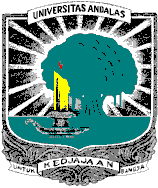 RENCANA PEMBELAJARAN SEMESTER (RPS)PROGRAM STUDI :  SOSIOLOGIFAKULTAS /PPs: ISIPUNIVERSITAS ANDALASRENCANA PEMBELAJARAN SEMESTER (RPS)PROGRAM STUDI :  SOSIOLOGIFAKULTAS /PPs: ISIPUNIVERSITAS ANDALASRENCANA PEMBELAJARAN SEMESTER (RPS)PROGRAM STUDI :  SOSIOLOGIFAKULTAS /PPs: ISIPUNIVERSITAS ANDALASRENCANA PEMBELAJARAN SEMESTER (RPS)PROGRAM STUDI :  SOSIOLOGIFAKULTAS /PPs: ISIPUNIVERSITAS ANDALASRENCANA PEMBELAJARAN SEMESTER (RPS)PROGRAM STUDI :  SOSIOLOGIFAKULTAS /PPs: ISIPUNIVERSITAS ANDALASRENCANA PEMBELAJARAN SEMESTER (RPS)PROGRAM STUDI :  SOSIOLOGIFAKULTAS /PPs: ISIPUNIVERSITAS ANDALASRENCANA PEMBELAJARAN SEMESTER (RPS)PROGRAM STUDI :  SOSIOLOGIFAKULTAS /PPs: ISIPUNIVERSITAS ANDALASRENCANA PEMBELAJARAN SEMESTER (RPS)PROGRAM STUDI :  SOSIOLOGIFAKULTAS /PPs: ISIPUNIVERSITAS ANDALASRENCANA PEMBELAJARAN SEMESTER (RPS)PROGRAM STUDI :  SOSIOLOGIFAKULTAS /PPs: ISIPUNIVERSITAS ANDALASRENCANA PEMBELAJARAN SEMESTER (RPS)PROGRAM STUDI :  SOSIOLOGIFAKULTAS /PPs: ISIPUNIVERSITAS ANDALASRENCANA PEMBELAJARAN SEMESTER (RPS)PROGRAM STUDI :  SOSIOLOGIFAKULTAS /PPs: ISIPUNIVERSITAS ANDALASRENCANA PEMBELAJARAN SEMESTER (RPS)PROGRAM STUDI :  SOSIOLOGIFAKULTAS /PPs: ISIPUNIVERSITAS ANDALASMATA KULIAHMATA KULIAHMATA KULIAHMATA KULIAHMATA KULIAHKODEKODEKODERumpun MKRumpun MKBOBOT (sks)SEMESTERTgl PenyusunanAzas-azas ManajemenAzas-azas ManajemenAzas-azas ManajemenAzas-azas ManajemenAzas-azas ManajemenMatakuliah wajibMatakuliah wajib3712-10-2021OTORISASIOTORISASIOTORISASIOTORISASIOTORISASIDosen Pengembang RPSDosen Pengembang RPSDosen Pengembang RPSDosen Pengembang RPSKoordinator Rumpun MKKoordinator Rumpun MKKa Program StudiKa Program StudiOTORISASIOTORISASIOTORISASIOTORISASIOTORISASItanda tangantanda tangantanda tangantanda tangantanda tangantanda tangantanda tangantanda tanganCapaian Pembelajaran (CP)Catatan :S : SikapP : PengetahuanKU : Keterampilan UmumKK : Keterampilan KhususCapaian Pembelajaran (CP)Catatan :S : SikapP : PengetahuanKU : Keterampilan UmumKK : Keterampilan KhususCP Program Studi         CP Program Studi         CP Program Studi         CP Program Studi         Capaian Pembelajaran (CP)Catatan :S : SikapP : PengetahuanKU : Keterampilan UmumKK : Keterampilan KhususCapaian Pembelajaran (CP)Catatan :S : SikapP : PengetahuanKU : Keterampilan UmumKK : Keterampilan KhususS2Menjunjung tinggi nilai kemanusiaan dalam menjalankan tugas berdasarkan agama, moral dan etikaMenjunjung tinggi nilai kemanusiaan dalam menjalankan tugas berdasarkan agama, moral dan etikaMenjunjung tinggi nilai kemanusiaan dalam menjalankan tugas berdasarkan agama, moral dan etikaMenjunjung tinggi nilai kemanusiaan dalam menjalankan tugas berdasarkan agama, moral dan etikaMenjunjung tinggi nilai kemanusiaan dalam menjalankan tugas berdasarkan agama, moral dan etikaMenjunjung tinggi nilai kemanusiaan dalam menjalankan tugas berdasarkan agama, moral dan etikaMenjunjung tinggi nilai kemanusiaan dalam menjalankan tugas berdasarkan agama, moral dan etikaMenjunjung tinggi nilai kemanusiaan dalam menjalankan tugas berdasarkan agama, moral dan etikaMenjunjung tinggi nilai kemanusiaan dalam menjalankan tugas berdasarkan agama, moral dan etikaMenjunjung tinggi nilai kemanusiaan dalam menjalankan tugas berdasarkan agama, moral dan etikaCapaian Pembelajaran (CP)Catatan :S : SikapP : PengetahuanKU : Keterampilan UmumKK : Keterampilan KhususCapaian Pembelajaran (CP)Catatan :S : SikapP : PengetahuanKU : Keterampilan UmumKK : Keterampilan KhususS5Menghargai keanekaragaman budaya, pandangan, agama dan kepercayaan serta pendapat atau temuan orisinal orang lainMenghargai keanekaragaman budaya, pandangan, agama dan kepercayaan serta pendapat atau temuan orisinal orang lainMenghargai keanekaragaman budaya, pandangan, agama dan kepercayaan serta pendapat atau temuan orisinal orang lainMenghargai keanekaragaman budaya, pandangan, agama dan kepercayaan serta pendapat atau temuan orisinal orang lainMenghargai keanekaragaman budaya, pandangan, agama dan kepercayaan serta pendapat atau temuan orisinal orang lainMenghargai keanekaragaman budaya, pandangan, agama dan kepercayaan serta pendapat atau temuan orisinal orang lainMenghargai keanekaragaman budaya, pandangan, agama dan kepercayaan serta pendapat atau temuan orisinal orang lainMenghargai keanekaragaman budaya, pandangan, agama dan kepercayaan serta pendapat atau temuan orisinal orang lainMenghargai keanekaragaman budaya, pandangan, agama dan kepercayaan serta pendapat atau temuan orisinal orang lainMenghargai keanekaragaman budaya, pandangan, agama dan kepercayaan serta pendapat atau temuan orisinal orang lainCapaian Pembelajaran (CP)Catatan :S : SikapP : PengetahuanKU : Keterampilan UmumKK : Keterampilan KhususCapaian Pembelajaran (CP)Catatan :S : SikapP : PengetahuanKU : Keterampilan UmumKK : Keterampilan KhususS6Taat hukum dan disiplin dalam kehidupan bermasyarakat dan bernegaraTaat hukum dan disiplin dalam kehidupan bermasyarakat dan bernegaraTaat hukum dan disiplin dalam kehidupan bermasyarakat dan bernegaraTaat hukum dan disiplin dalam kehidupan bermasyarakat dan bernegaraTaat hukum dan disiplin dalam kehidupan bermasyarakat dan bernegaraTaat hukum dan disiplin dalam kehidupan bermasyarakat dan bernegaraTaat hukum dan disiplin dalam kehidupan bermasyarakat dan bernegaraTaat hukum dan disiplin dalam kehidupan bermasyarakat dan bernegaraTaat hukum dan disiplin dalam kehidupan bermasyarakat dan bernegaraTaat hukum dan disiplin dalam kehidupan bermasyarakat dan bernegaraCapaian Pembelajaran (CP)Catatan :S : SikapP : PengetahuanKU : Keterampilan UmumKK : Keterampilan KhususCapaian Pembelajaran (CP)Catatan :S : SikapP : PengetahuanKU : Keterampilan UmumKK : Keterampilan KhususS7Mengimplementasikan nilai norma dan etika akademikMengimplementasikan nilai norma dan etika akademikMengimplementasikan nilai norma dan etika akademikMengimplementasikan nilai norma dan etika akademikMengimplementasikan nilai norma dan etika akademikMengimplementasikan nilai norma dan etika akademikMengimplementasikan nilai norma dan etika akademikMengimplementasikan nilai norma dan etika akademikMengimplementasikan nilai norma dan etika akademikMengimplementasikan nilai norma dan etika akademikCapaian Pembelajaran (CP)Catatan :S : SikapP : PengetahuanKU : Keterampilan UmumKK : Keterampilan KhususCapaian Pembelajaran (CP)Catatan :S : SikapP : PengetahuanKU : Keterampilan UmumKK : Keterampilan KhususP4Mampu menguasai konsep-konsep  dasar perencanaan, perumusan dan memformulasikan  langkah-langkan untuk mengatasi  masalah sosial sebagai dampak  pembangunan dan perubahan sosialMampu menguasai konsep-konsep  dasar perencanaan, perumusan dan memformulasikan  langkah-langkan untuk mengatasi  masalah sosial sebagai dampak  pembangunan dan perubahan sosialMampu menguasai konsep-konsep  dasar perencanaan, perumusan dan memformulasikan  langkah-langkan untuk mengatasi  masalah sosial sebagai dampak  pembangunan dan perubahan sosialMampu menguasai konsep-konsep  dasar perencanaan, perumusan dan memformulasikan  langkah-langkan untuk mengatasi  masalah sosial sebagai dampak  pembangunan dan perubahan sosialMampu menguasai konsep-konsep  dasar perencanaan, perumusan dan memformulasikan  langkah-langkan untuk mengatasi  masalah sosial sebagai dampak  pembangunan dan perubahan sosialMampu menguasai konsep-konsep  dasar perencanaan, perumusan dan memformulasikan  langkah-langkan untuk mengatasi  masalah sosial sebagai dampak  pembangunan dan perubahan sosialMampu menguasai konsep-konsep  dasar perencanaan, perumusan dan memformulasikan  langkah-langkan untuk mengatasi  masalah sosial sebagai dampak  pembangunan dan perubahan sosialMampu menguasai konsep-konsep  dasar perencanaan, perumusan dan memformulasikan  langkah-langkan untuk mengatasi  masalah sosial sebagai dampak  pembangunan dan perubahan sosialMampu menguasai konsep-konsep  dasar perencanaan, perumusan dan memformulasikan  langkah-langkan untuk mengatasi  masalah sosial sebagai dampak  pembangunan dan perubahan sosialMampu menguasai konsep-konsep  dasar perencanaan, perumusan dan memformulasikan  langkah-langkan untuk mengatasi  masalah sosial sebagai dampak  pembangunan dan perubahan sosialCapaian Pembelajaran (CP)Catatan :S : SikapP : PengetahuanKU : Keterampilan UmumKK : Keterampilan KhususCapaian Pembelajaran (CP)Catatan :S : SikapP : PengetahuanKU : Keterampilan UmumKK : Keterampilan KhususKU1Mampu menerapkan pemikiran logis, kritis, sistimatis dan inovatif dalam konteks pengembangan ilmu pengembangan atau impletasi pengetahuan dan teknologi Mampu menerapkan pemikiran logis, kritis, sistimatis dan inovatif dalam konteks pengembangan ilmu pengembangan atau impletasi pengetahuan dan teknologi Mampu menerapkan pemikiran logis, kritis, sistimatis dan inovatif dalam konteks pengembangan ilmu pengembangan atau impletasi pengetahuan dan teknologi Mampu menerapkan pemikiran logis, kritis, sistimatis dan inovatif dalam konteks pengembangan ilmu pengembangan atau impletasi pengetahuan dan teknologi Mampu menerapkan pemikiran logis, kritis, sistimatis dan inovatif dalam konteks pengembangan ilmu pengembangan atau impletasi pengetahuan dan teknologi Mampu menerapkan pemikiran logis, kritis, sistimatis dan inovatif dalam konteks pengembangan ilmu pengembangan atau impletasi pengetahuan dan teknologi Mampu menerapkan pemikiran logis, kritis, sistimatis dan inovatif dalam konteks pengembangan ilmu pengembangan atau impletasi pengetahuan dan teknologi Mampu menerapkan pemikiran logis, kritis, sistimatis dan inovatif dalam konteks pengembangan ilmu pengembangan atau impletasi pengetahuan dan teknologi Mampu menerapkan pemikiran logis, kritis, sistimatis dan inovatif dalam konteks pengembangan ilmu pengembangan atau impletasi pengetahuan dan teknologi Mampu menerapkan pemikiran logis, kritis, sistimatis dan inovatif dalam konteks pengembangan ilmu pengembangan atau impletasi pengetahuan dan teknologi Capaian Pembelajaran (CP)Catatan :S : SikapP : PengetahuanKU : Keterampilan UmumKK : Keterampilan KhususCapaian Pembelajaran (CP)Catatan :S : SikapP : PengetahuanKU : Keterampilan UmumKK : Keterampilan KhususKU2Mampu menunjukan kinerja mandiri bermutu dan terukurMampu menunjukan kinerja mandiri bermutu dan terukurMampu menunjukan kinerja mandiri bermutu dan terukurMampu menunjukan kinerja mandiri bermutu dan terukurMampu menunjukan kinerja mandiri bermutu dan terukurMampu menunjukan kinerja mandiri bermutu dan terukurMampu menunjukan kinerja mandiri bermutu dan terukurMampu menunjukan kinerja mandiri bermutu dan terukurMampu menunjukan kinerja mandiri bermutu dan terukurMampu menunjukan kinerja mandiri bermutu dan terukurCapaian Pembelajaran (CP)Catatan :S : SikapP : PengetahuanKU : Keterampilan UmumKK : Keterampilan KhususCapaian Pembelajaran (CP)Catatan :S : SikapP : PengetahuanKU : Keterampilan UmumKK : Keterampilan KhususKU3Mamp  Mampu mengkaji implikasi pengembangan atau implikasi ilmu pengetahuan teknologi yang memperhatikan dan mener apkan nilai humaniora sesuai dengan keahliannya berdasarkan kaidah  tata cara dan etika ilmiah dalam rangka mengh asilkan solusi gagasan dan model serta menysun deskrpsi saintifik hasil kajiannya dalam bentuk skripsi atau laporan tugas     tugas  akhir dan menggunggahnay dalam laman perguruan tinggi.Mamp  Mampu mengkaji implikasi pengembangan atau implikasi ilmu pengetahuan teknologi yang memperhatikan dan mener apkan nilai humaniora sesuai dengan keahliannya berdasarkan kaidah  tata cara dan etika ilmiah dalam rangka mengh asilkan solusi gagasan dan model serta menysun deskrpsi saintifik hasil kajiannya dalam bentuk skripsi atau laporan tugas     tugas  akhir dan menggunggahnay dalam laman perguruan tinggi.Mamp  Mampu mengkaji implikasi pengembangan atau implikasi ilmu pengetahuan teknologi yang memperhatikan dan mener apkan nilai humaniora sesuai dengan keahliannya berdasarkan kaidah  tata cara dan etika ilmiah dalam rangka mengh asilkan solusi gagasan dan model serta menysun deskrpsi saintifik hasil kajiannya dalam bentuk skripsi atau laporan tugas     tugas  akhir dan menggunggahnay dalam laman perguruan tinggi.Mamp  Mampu mengkaji implikasi pengembangan atau implikasi ilmu pengetahuan teknologi yang memperhatikan dan mener apkan nilai humaniora sesuai dengan keahliannya berdasarkan kaidah  tata cara dan etika ilmiah dalam rangka mengh asilkan solusi gagasan dan model serta menysun deskrpsi saintifik hasil kajiannya dalam bentuk skripsi atau laporan tugas     tugas  akhir dan menggunggahnay dalam laman perguruan tinggi.Mamp  Mampu mengkaji implikasi pengembangan atau implikasi ilmu pengetahuan teknologi yang memperhatikan dan mener apkan nilai humaniora sesuai dengan keahliannya berdasarkan kaidah  tata cara dan etika ilmiah dalam rangka mengh asilkan solusi gagasan dan model serta menysun deskrpsi saintifik hasil kajiannya dalam bentuk skripsi atau laporan tugas     tugas  akhir dan menggunggahnay dalam laman perguruan tinggi.Mamp  Mampu mengkaji implikasi pengembangan atau implikasi ilmu pengetahuan teknologi yang memperhatikan dan mener apkan nilai humaniora sesuai dengan keahliannya berdasarkan kaidah  tata cara dan etika ilmiah dalam rangka mengh asilkan solusi gagasan dan model serta menysun deskrpsi saintifik hasil kajiannya dalam bentuk skripsi atau laporan tugas     tugas  akhir dan menggunggahnay dalam laman perguruan tinggi.Mamp  Mampu mengkaji implikasi pengembangan atau implikasi ilmu pengetahuan teknologi yang memperhatikan dan mener apkan nilai humaniora sesuai dengan keahliannya berdasarkan kaidah  tata cara dan etika ilmiah dalam rangka mengh asilkan solusi gagasan dan model serta menysun deskrpsi saintifik hasil kajiannya dalam bentuk skripsi atau laporan tugas     tugas  akhir dan menggunggahnay dalam laman perguruan tinggi.Mamp  Mampu mengkaji implikasi pengembangan atau implikasi ilmu pengetahuan teknologi yang memperhatikan dan mener apkan nilai humaniora sesuai dengan keahliannya berdasarkan kaidah  tata cara dan etika ilmiah dalam rangka mengh asilkan solusi gagasan dan model serta menysun deskrpsi saintifik hasil kajiannya dalam bentuk skripsi atau laporan tugas     tugas  akhir dan menggunggahnay dalam laman perguruan tinggi.Mamp  Mampu mengkaji implikasi pengembangan atau implikasi ilmu pengetahuan teknologi yang memperhatikan dan mener apkan nilai humaniora sesuai dengan keahliannya berdasarkan kaidah  tata cara dan etika ilmiah dalam rangka mengh asilkan solusi gagasan dan model serta menysun deskrpsi saintifik hasil kajiannya dalam bentuk skripsi atau laporan tugas     tugas  akhir dan menggunggahnay dalam laman perguruan tinggi.Mamp  Mampu mengkaji implikasi pengembangan atau implikasi ilmu pengetahuan teknologi yang memperhatikan dan mener apkan nilai humaniora sesuai dengan keahliannya berdasarkan kaidah  tata cara dan etika ilmiah dalam rangka mengh asilkan solusi gagasan dan model serta menysun deskrpsi saintifik hasil kajiannya dalam bentuk skripsi atau laporan tugas     tugas  akhir dan menggunggahnay dalam laman perguruan tinggi.Capaian Pembelajaran (CP)Catatan :S : SikapP : PengetahuanKU : Keterampilan UmumKK : Keterampilan KhususCapaian Pembelajaran (CP)Catatan :S : SikapP : PengetahuanKU : Keterampilan UmumKK : Keterampilan KhususKU4MenysMenyusun deskripsi saintifik hasil kajian tersebut dalam bentuk skripsi atau laporan tugas akhir  dan mengunggahnya dalam perguruan tinggiMenysMenyusun deskripsi saintifik hasil kajian tersebut dalam bentuk skripsi atau laporan tugas akhir  dan mengunggahnya dalam perguruan tinggiMenysMenyusun deskripsi saintifik hasil kajian tersebut dalam bentuk skripsi atau laporan tugas akhir  dan mengunggahnya dalam perguruan tinggiMenysMenyusun deskripsi saintifik hasil kajian tersebut dalam bentuk skripsi atau laporan tugas akhir  dan mengunggahnya dalam perguruan tinggiMenysMenyusun deskripsi saintifik hasil kajian tersebut dalam bentuk skripsi atau laporan tugas akhir  dan mengunggahnya dalam perguruan tinggiMenysMenyusun deskripsi saintifik hasil kajian tersebut dalam bentuk skripsi atau laporan tugas akhir  dan mengunggahnya dalam perguruan tinggiMenysMenyusun deskripsi saintifik hasil kajian tersebut dalam bentuk skripsi atau laporan tugas akhir  dan mengunggahnya dalam perguruan tinggiMenysMenyusun deskripsi saintifik hasil kajian tersebut dalam bentuk skripsi atau laporan tugas akhir  dan mengunggahnya dalam perguruan tinggiMenysMenyusun deskripsi saintifik hasil kajian tersebut dalam bentuk skripsi atau laporan tugas akhir  dan mengunggahnya dalam perguruan tinggiMenysMenyusun deskripsi saintifik hasil kajian tersebut dalam bentuk skripsi atau laporan tugas akhir  dan mengunggahnya dalam perguruan tinggiCapaian Pembelajaran (CP)Catatan :S : SikapP : PengetahuanKU : Keterampilan UmumKK : Keterampilan KhususCapaian Pembelajaran (CP)Catatan :S : SikapP : PengetahuanKU : Keterampilan UmumKK : Keterampilan KhususCP Mata Kuliah             CP Mata Kuliah             CP Mata Kuliah             CP Mata Kuliah             Capaian Pembelajaran (CP)Catatan :S : SikapP : PengetahuanKU : Keterampilan UmumKK : Keterampilan KhususCapaian Pembelajaran (CP)Catatan :S : SikapP : PengetahuanKU : Keterampilan UmumKK : Keterampilan Khusus1Mampu menjelaskan  konsep dan ruang lingkup manajemen, sejarah perkembangan ilmu manajemenMampu menjelaskan  konsep dan ruang lingkup manajemen, sejarah perkembangan ilmu manajemenMampu menjelaskan  konsep dan ruang lingkup manajemen, sejarah perkembangan ilmu manajemenMampu menjelaskan  konsep dan ruang lingkup manajemen, sejarah perkembangan ilmu manajemenMampu menjelaskan  konsep dan ruang lingkup manajemen, sejarah perkembangan ilmu manajemenMampu menjelaskan  konsep dan ruang lingkup manajemen, sejarah perkembangan ilmu manajemenMampu menjelaskan  konsep dan ruang lingkup manajemen, sejarah perkembangan ilmu manajemenMampu menjelaskan  konsep dan ruang lingkup manajemen, sejarah perkembangan ilmu manajemenMampu menjelaskan  konsep dan ruang lingkup manajemen, sejarah perkembangan ilmu manajemenMampu menjelaskan  konsep dan ruang lingkup manajemen, sejarah perkembangan ilmu manajemenCapaian Pembelajaran (CP)Catatan :S : SikapP : PengetahuanKU : Keterampilan UmumKK : Keterampilan KhususCapaian Pembelajaran (CP)Catatan :S : SikapP : PengetahuanKU : Keterampilan UmumKK : Keterampilan Khusus2Mampu menjelaskan fungsi- fungsi manajemen Mampu menjelaskan fungsi- fungsi manajemen Mampu menjelaskan fungsi- fungsi manajemen Mampu menjelaskan fungsi- fungsi manajemen Mampu menjelaskan fungsi- fungsi manajemen Mampu menjelaskan fungsi- fungsi manajemen Mampu menjelaskan fungsi- fungsi manajemen Mampu menjelaskan fungsi- fungsi manajemen Mampu menjelaskan fungsi- fungsi manajemen Mampu menjelaskan fungsi- fungsi manajemen Capaian Pembelajaran (CP)Catatan :S : SikapP : PengetahuanKU : Keterampilan UmumKK : Keterampilan KhususCapaian Pembelajaran (CP)Catatan :S : SikapP : PengetahuanKU : Keterampilan UmumKK : Keterampilan Khusus3Mampu menjelaskan pentingnya komunikasi dan motivasi dalam organisasiMampu menjelaskan pentingnya komunikasi dan motivasi dalam organisasiMampu menjelaskan pentingnya komunikasi dan motivasi dalam organisasiMampu menjelaskan pentingnya komunikasi dan motivasi dalam organisasiMampu menjelaskan pentingnya komunikasi dan motivasi dalam organisasiMampu menjelaskan pentingnya komunikasi dan motivasi dalam organisasiMampu menjelaskan pentingnya komunikasi dan motivasi dalam organisasiMampu menjelaskan pentingnya komunikasi dan motivasi dalam organisasiMampu menjelaskan pentingnya komunikasi dan motivasi dalam organisasiMampu menjelaskan pentingnya komunikasi dan motivasi dalam organisasiDeskripsi SingkatMata KuliahDeskripsi SingkatMata Kuliah Mata kuliah  ini membahas tentang konsep-konsep atau pengertian  manajemen, berbagai pendekatan dalam   manajemen, Fungsi-fungsi manajemen  dan aplikasi dari fungsi-fungsi manajemen Mata kuliah  ini membahas tentang konsep-konsep atau pengertian  manajemen, berbagai pendekatan dalam   manajemen, Fungsi-fungsi manajemen  dan aplikasi dari fungsi-fungsi manajemen Mata kuliah  ini membahas tentang konsep-konsep atau pengertian  manajemen, berbagai pendekatan dalam   manajemen, Fungsi-fungsi manajemen  dan aplikasi dari fungsi-fungsi manajemen Mata kuliah  ini membahas tentang konsep-konsep atau pengertian  manajemen, berbagai pendekatan dalam   manajemen, Fungsi-fungsi manajemen  dan aplikasi dari fungsi-fungsi manajemen Mata kuliah  ini membahas tentang konsep-konsep atau pengertian  manajemen, berbagai pendekatan dalam   manajemen, Fungsi-fungsi manajemen  dan aplikasi dari fungsi-fungsi manajemen Mata kuliah  ini membahas tentang konsep-konsep atau pengertian  manajemen, berbagai pendekatan dalam   manajemen, Fungsi-fungsi manajemen  dan aplikasi dari fungsi-fungsi manajemen Mata kuliah  ini membahas tentang konsep-konsep atau pengertian  manajemen, berbagai pendekatan dalam   manajemen, Fungsi-fungsi manajemen  dan aplikasi dari fungsi-fungsi manajemen Mata kuliah  ini membahas tentang konsep-konsep atau pengertian  manajemen, berbagai pendekatan dalam   manajemen, Fungsi-fungsi manajemen  dan aplikasi dari fungsi-fungsi manajemen Mata kuliah  ini membahas tentang konsep-konsep atau pengertian  manajemen, berbagai pendekatan dalam   manajemen, Fungsi-fungsi manajemen  dan aplikasi dari fungsi-fungsi manajemen Mata kuliah  ini membahas tentang konsep-konsep atau pengertian  manajemen, berbagai pendekatan dalam   manajemen, Fungsi-fungsi manajemen  dan aplikasi dari fungsi-fungsi manajemen Mata kuliah  ini membahas tentang konsep-konsep atau pengertian  manajemen, berbagai pendekatan dalam   manajemen, Fungsi-fungsi manajemen  dan aplikasi dari fungsi-fungsi manajemenMateri Pembelajaran/ Pokok BahasanMateri Pembelajaran/ Pokok Bahasan1.Ruang lingkup azaz –azaz  manajemen2.Tipe, fungsi dan ketrampilan manajer3.Sejarah perkembangan ilmu manajemen4.Fungsi –fungsi  manajemen ( planning, organizing,  Staffing, controlling)5.Otoritas dan koordinasi6.Kepemimpinan dalam manajemen7.Motivasi dalam manajemen8.Pengambilan keputusan dalam manajemen1.Ruang lingkup azaz –azaz  manajemen2.Tipe, fungsi dan ketrampilan manajer3.Sejarah perkembangan ilmu manajemen4.Fungsi –fungsi  manajemen ( planning, organizing,  Staffing, controlling)5.Otoritas dan koordinasi6.Kepemimpinan dalam manajemen7.Motivasi dalam manajemen8.Pengambilan keputusan dalam manajemen1.Ruang lingkup azaz –azaz  manajemen2.Tipe, fungsi dan ketrampilan manajer3.Sejarah perkembangan ilmu manajemen4.Fungsi –fungsi  manajemen ( planning, organizing,  Staffing, controlling)5.Otoritas dan koordinasi6.Kepemimpinan dalam manajemen7.Motivasi dalam manajemen8.Pengambilan keputusan dalam manajemen1.Ruang lingkup azaz –azaz  manajemen2.Tipe, fungsi dan ketrampilan manajer3.Sejarah perkembangan ilmu manajemen4.Fungsi –fungsi  manajemen ( planning, organizing,  Staffing, controlling)5.Otoritas dan koordinasi6.Kepemimpinan dalam manajemen7.Motivasi dalam manajemen8.Pengambilan keputusan dalam manajemen1.Ruang lingkup azaz –azaz  manajemen2.Tipe, fungsi dan ketrampilan manajer3.Sejarah perkembangan ilmu manajemen4.Fungsi –fungsi  manajemen ( planning, organizing,  Staffing, controlling)5.Otoritas dan koordinasi6.Kepemimpinan dalam manajemen7.Motivasi dalam manajemen8.Pengambilan keputusan dalam manajemen1.Ruang lingkup azaz –azaz  manajemen2.Tipe, fungsi dan ketrampilan manajer3.Sejarah perkembangan ilmu manajemen4.Fungsi –fungsi  manajemen ( planning, organizing,  Staffing, controlling)5.Otoritas dan koordinasi6.Kepemimpinan dalam manajemen7.Motivasi dalam manajemen8.Pengambilan keputusan dalam manajemen1.Ruang lingkup azaz –azaz  manajemen2.Tipe, fungsi dan ketrampilan manajer3.Sejarah perkembangan ilmu manajemen4.Fungsi –fungsi  manajemen ( planning, organizing,  Staffing, controlling)5.Otoritas dan koordinasi6.Kepemimpinan dalam manajemen7.Motivasi dalam manajemen8.Pengambilan keputusan dalam manajemen1.Ruang lingkup azaz –azaz  manajemen2.Tipe, fungsi dan ketrampilan manajer3.Sejarah perkembangan ilmu manajemen4.Fungsi –fungsi  manajemen ( planning, organizing,  Staffing, controlling)5.Otoritas dan koordinasi6.Kepemimpinan dalam manajemen7.Motivasi dalam manajemen8.Pengambilan keputusan dalam manajemen1.Ruang lingkup azaz –azaz  manajemen2.Tipe, fungsi dan ketrampilan manajer3.Sejarah perkembangan ilmu manajemen4.Fungsi –fungsi  manajemen ( planning, organizing,  Staffing, controlling)5.Otoritas dan koordinasi6.Kepemimpinan dalam manajemen7.Motivasi dalam manajemen8.Pengambilan keputusan dalam manajemen1.Ruang lingkup azaz –azaz  manajemen2.Tipe, fungsi dan ketrampilan manajer3.Sejarah perkembangan ilmu manajemen4.Fungsi –fungsi  manajemen ( planning, organizing,  Staffing, controlling)5.Otoritas dan koordinasi6.Kepemimpinan dalam manajemen7.Motivasi dalam manajemen8.Pengambilan keputusan dalam manajemen1.Ruang lingkup azaz –azaz  manajemen2.Tipe, fungsi dan ketrampilan manajer3.Sejarah perkembangan ilmu manajemen4.Fungsi –fungsi  manajemen ( planning, organizing,  Staffing, controlling)5.Otoritas dan koordinasi6.Kepemimpinan dalam manajemen7.Motivasi dalam manajemen8.Pengambilan keputusan dalam manajemenPustakaPustakaUtama :Utama :PustakaPustaka1.Hasibuan,S,P Malayu, (2007) Manajemen, dasar, pengertian dan masalah, Bumi Aksara, Jakarta2. Siagian, Sondang (2005)  Fungsi fungsi manajerial, Jakarta,  Bumi Aksara3. Kadarman A,M, (1992) Pengantar Ilmu manajemen, PT Gramedia Pustaka Utama, Jakarta1.Hasibuan,S,P Malayu, (2007) Manajemen, dasar, pengertian dan masalah, Bumi Aksara, Jakarta2. Siagian, Sondang (2005)  Fungsi fungsi manajerial, Jakarta,  Bumi Aksara3. Kadarman A,M, (1992) Pengantar Ilmu manajemen, PT Gramedia Pustaka Utama, Jakarta1.Hasibuan,S,P Malayu, (2007) Manajemen, dasar, pengertian dan masalah, Bumi Aksara, Jakarta2. Siagian, Sondang (2005)  Fungsi fungsi manajerial, Jakarta,  Bumi Aksara3. Kadarman A,M, (1992) Pengantar Ilmu manajemen, PT Gramedia Pustaka Utama, Jakarta1.Hasibuan,S,P Malayu, (2007) Manajemen, dasar, pengertian dan masalah, Bumi Aksara, Jakarta2. Siagian, Sondang (2005)  Fungsi fungsi manajerial, Jakarta,  Bumi Aksara3. Kadarman A,M, (1992) Pengantar Ilmu manajemen, PT Gramedia Pustaka Utama, Jakarta1.Hasibuan,S,P Malayu, (2007) Manajemen, dasar, pengertian dan masalah, Bumi Aksara, Jakarta2. Siagian, Sondang (2005)  Fungsi fungsi manajerial, Jakarta,  Bumi Aksara3. Kadarman A,M, (1992) Pengantar Ilmu manajemen, PT Gramedia Pustaka Utama, Jakarta1.Hasibuan,S,P Malayu, (2007) Manajemen, dasar, pengertian dan masalah, Bumi Aksara, Jakarta2. Siagian, Sondang (2005)  Fungsi fungsi manajerial, Jakarta,  Bumi Aksara3. Kadarman A,M, (1992) Pengantar Ilmu manajemen, PT Gramedia Pustaka Utama, Jakarta1.Hasibuan,S,P Malayu, (2007) Manajemen, dasar, pengertian dan masalah, Bumi Aksara, Jakarta2. Siagian, Sondang (2005)  Fungsi fungsi manajerial, Jakarta,  Bumi Aksara3. Kadarman A,M, (1992) Pengantar Ilmu manajemen, PT Gramedia Pustaka Utama, Jakarta1.Hasibuan,S,P Malayu, (2007) Manajemen, dasar, pengertian dan masalah, Bumi Aksara, Jakarta2. Siagian, Sondang (2005)  Fungsi fungsi manajerial, Jakarta,  Bumi Aksara3. Kadarman A,M, (1992) Pengantar Ilmu manajemen, PT Gramedia Pustaka Utama, Jakarta1.Hasibuan,S,P Malayu, (2007) Manajemen, dasar, pengertian dan masalah, Bumi Aksara, Jakarta2. Siagian, Sondang (2005)  Fungsi fungsi manajerial, Jakarta,  Bumi Aksara3. Kadarman A,M, (1992) Pengantar Ilmu manajemen, PT Gramedia Pustaka Utama, Jakarta1.Hasibuan,S,P Malayu, (2007) Manajemen, dasar, pengertian dan masalah, Bumi Aksara, Jakarta2. Siagian, Sondang (2005)  Fungsi fungsi manajerial, Jakarta,  Bumi Aksara3. Kadarman A,M, (1992) Pengantar Ilmu manajemen, PT Gramedia Pustaka Utama, Jakarta1.Hasibuan,S,P Malayu, (2007) Manajemen, dasar, pengertian dan masalah, Bumi Aksara, Jakarta2. Siagian, Sondang (2005)  Fungsi fungsi manajerial, Jakarta,  Bumi Aksara3. Kadarman A,M, (1992) Pengantar Ilmu manajemen, PT Gramedia Pustaka Utama, JakartaPustakaPustakaPendukung :Pendukung :PustakaPustaka1. Handayani, Soewarno, (1994) Pengantar Studi Ilmu Administrasi dan Manajemen, CV Haji Masagung, Jakarta2. Tunggal, Widjaya, Amin,9 2002) Manajemen Suatu Pengantar, Rineka Cipta.3. Widiyanti Ninik (1988) Kepemimpinan dalam Masyarakat Modern, Bina Aksara, Jakarta4. Winardi, DR, Kepemimpinan dalam Manajemen, Rineka Cipta, 1991. Handayani, Soewarno, (1994) Pengantar Studi Ilmu Administrasi dan Manajemen, CV Haji Masagung, Jakarta2. Tunggal, Widjaya, Amin,9 2002) Manajemen Suatu Pengantar, Rineka Cipta.3. Widiyanti Ninik (1988) Kepemimpinan dalam Masyarakat Modern, Bina Aksara, Jakarta4. Winardi, DR, Kepemimpinan dalam Manajemen, Rineka Cipta, 1991. Handayani, Soewarno, (1994) Pengantar Studi Ilmu Administrasi dan Manajemen, CV Haji Masagung, Jakarta2. Tunggal, Widjaya, Amin,9 2002) Manajemen Suatu Pengantar, Rineka Cipta.3. Widiyanti Ninik (1988) Kepemimpinan dalam Masyarakat Modern, Bina Aksara, Jakarta4. Winardi, DR, Kepemimpinan dalam Manajemen, Rineka Cipta, 1991. Handayani, Soewarno, (1994) Pengantar Studi Ilmu Administrasi dan Manajemen, CV Haji Masagung, Jakarta2. Tunggal, Widjaya, Amin,9 2002) Manajemen Suatu Pengantar, Rineka Cipta.3. Widiyanti Ninik (1988) Kepemimpinan dalam Masyarakat Modern, Bina Aksara, Jakarta4. Winardi, DR, Kepemimpinan dalam Manajemen, Rineka Cipta, 1991. Handayani, Soewarno, (1994) Pengantar Studi Ilmu Administrasi dan Manajemen, CV Haji Masagung, Jakarta2. Tunggal, Widjaya, Amin,9 2002) Manajemen Suatu Pengantar, Rineka Cipta.3. Widiyanti Ninik (1988) Kepemimpinan dalam Masyarakat Modern, Bina Aksara, Jakarta4. Winardi, DR, Kepemimpinan dalam Manajemen, Rineka Cipta, 1991. Handayani, Soewarno, (1994) Pengantar Studi Ilmu Administrasi dan Manajemen, CV Haji Masagung, Jakarta2. Tunggal, Widjaya, Amin,9 2002) Manajemen Suatu Pengantar, Rineka Cipta.3. Widiyanti Ninik (1988) Kepemimpinan dalam Masyarakat Modern, Bina Aksara, Jakarta4. Winardi, DR, Kepemimpinan dalam Manajemen, Rineka Cipta, 1991. Handayani, Soewarno, (1994) Pengantar Studi Ilmu Administrasi dan Manajemen, CV Haji Masagung, Jakarta2. Tunggal, Widjaya, Amin,9 2002) Manajemen Suatu Pengantar, Rineka Cipta.3. Widiyanti Ninik (1988) Kepemimpinan dalam Masyarakat Modern, Bina Aksara, Jakarta4. Winardi, DR, Kepemimpinan dalam Manajemen, Rineka Cipta, 1991. Handayani, Soewarno, (1994) Pengantar Studi Ilmu Administrasi dan Manajemen, CV Haji Masagung, Jakarta2. Tunggal, Widjaya, Amin,9 2002) Manajemen Suatu Pengantar, Rineka Cipta.3. Widiyanti Ninik (1988) Kepemimpinan dalam Masyarakat Modern, Bina Aksara, Jakarta4. Winardi, DR, Kepemimpinan dalam Manajemen, Rineka Cipta, 1991. Handayani, Soewarno, (1994) Pengantar Studi Ilmu Administrasi dan Manajemen, CV Haji Masagung, Jakarta2. Tunggal, Widjaya, Amin,9 2002) Manajemen Suatu Pengantar, Rineka Cipta.3. Widiyanti Ninik (1988) Kepemimpinan dalam Masyarakat Modern, Bina Aksara, Jakarta4. Winardi, DR, Kepemimpinan dalam Manajemen, Rineka Cipta, 1991. Handayani, Soewarno, (1994) Pengantar Studi Ilmu Administrasi dan Manajemen, CV Haji Masagung, Jakarta2. Tunggal, Widjaya, Amin,9 2002) Manajemen Suatu Pengantar, Rineka Cipta.3. Widiyanti Ninik (1988) Kepemimpinan dalam Masyarakat Modern, Bina Aksara, Jakarta4. Winardi, DR, Kepemimpinan dalam Manajemen, Rineka Cipta, 1991. Handayani, Soewarno, (1994) Pengantar Studi Ilmu Administrasi dan Manajemen, CV Haji Masagung, Jakarta2. Tunggal, Widjaya, Amin,9 2002) Manajemen Suatu Pengantar, Rineka Cipta.3. Widiyanti Ninik (1988) Kepemimpinan dalam Masyarakat Modern, Bina Aksara, Jakarta4. Winardi, DR, Kepemimpinan dalam Manajemen, Rineka Cipta, 199Media PembelajaranMedia PembelajaranPerangkat keras :Perangkat keras :Perangkat keras :Perangkat keras :Perangkat keras :Perangkat keras :Media PembelajaranMedia PembelajaranLCD & ProjectorLCD & ProjectorLCD & ProjectorLCD & ProjectorLCD & ProjectorLCD & ProjectorTeam TeachingTeam Teaching1. Dra, Nini Anggraini, MPd1. Dra, Nini Anggraini, MPd1. Dra, Nini Anggraini, MPd1. Dra, Nini Anggraini, MPd1. Dra, Nini Anggraini, MPd1. Dra, Nini Anggraini, MPd1. Dra, Nini Anggraini, MPd1. Dra, Nini Anggraini, MPd1. Dra, Nini Anggraini, MPd1. Dra, Nini Anggraini, MPd1. Dra, Nini Anggraini, MPdAssessmentAssessmentMatakuliah SyaratMatakuliah SyaratMg Ke- Kemampuan akhir yg diharapkan Bahan Kajian (Materi Ajar)Dan ReferensiMetode Pembelajaran dan Alokasi WaktuPengalaman Belajar MahasiswaKreteria (Indikator) Penilaian Bobot Penilan (%)(1)(2)(3)(4)(5)(6)(7)1Mahasiswa mengerti dan memahami norma akademik  Mahasiswa memahami RPS matakuliahPendahuluan:Norma akdademikRPS matakuliahKuliah Tatap Muka (KTM), Small Group Discussion (SGD)KTM =  50”SGD  = 100”MendengarkanMencatat/ mengcopy RPSMahasiswa membentuk kelompok 12Mhs mampu menjelaskan ruang lingkup  azaz –azaz manajemenPengertian  manajemen, ruang lingkup   serta pentingnya mempelajari manajemenReferensi 1,2Kuliah dan diskusi, (TM;3x(3x50”)Tugas 1. membuat ringkasan tentang ruang lingkup   serta pentingnya azaz –azaz manajemenMembuat rancangan bahan dikusi dan aturan diskusi.Mengulas pada setiap akhir sesion diskusi mahasiswa. IndikatorKetepatan  menjelaskan tentang pengertian, ruang lingkup dan pentingnya manajemenPresentasi231.Mhs mampu menjelaskan tipe, fungsi dan ketrampilan manajer1 Tipe menejer2. Ketrampilan manajerialReferensi 1,5Kuliah Tatap Muka (KTM), Small Group Discussion (SGD)KTM =  50”SGD  = 100”Membuat rancangan ba-han dikusi dan aturan diskusi.Mengulas pada setiap akhir sesion diskusi mahasiswa. IndikatorKetepatan  menjelaskan tentang tipe menejer fungsi dan ketrampilan menejerPresentasi24Mhs mampu menjelaskan sejarah perkembangan ilmu manajemEN1 Aliran klasik2.Aliran prilaku3.Aliran Ilmu Manajemen   4. Pendekatan sistim   5.Pendekatan kontingensi Referensi  3,5,Kuliah Tatap Muka (KTM), Small Group Discussion (SGD)KTM =  50”SGD  = 100”Membuat rancangan ba-han dikusi dan aturan diskusi.Mengulas pada setiap akhir sesion diskusi mahasiswa. IndikatorKetepatan  menjelaskan tentang 1 Aliran klasik2.Aliran prilaku3.Aliran Ilmu Manajemen  4. Pendekatan sistim  5.Pendekatan kontingensiPresentasi251.Mhs mampu menjelaskan fungsi-fungsi manajemen2.Tahap perencanaan1.Arti dan pentingnya perencanaan2. isi perencanaanReferensi  1, 2, 7Kuliah Tatap Muka (KTM), Small Group Discussion (SGD)KTM =  50”SGD  = 100”Membuat rancangan ba-han dikusi dan aturan diskusi.Mengulas pada setiap akhir sesion diskusi mahasiswa. IndikatorKetepatan  menjelaskan tentang fungsi manajemen  dan menjelaskan arti pentingnya  perencanaan, isi perencanaan,Presentasi26Mhs mampu menjelaskan tahap penggorganisasian pada fungsi manajemen1.Arti pengorganisasian (formal dan informal)2. Prinsip-prinsip organisasi3.Proses langkah-langkah   PengorganisasianReferensi 1,Kuliah Tatap Muka (KTM), Small Group Discussion (SGD)KTM =  50”SGD  = 100”Membuat rancangan ba-han dikusi dan aturan diskusi.Mengulas pada setiap akhir sesion diskusi mahasiswa. IndikatorKetepatan  menjelaskan tentang Arti pengorganisasian (formal dan informal).Prinsip-prinsip organisasi dan Proses langkah-langkah penggorganisasianPresentasi27Mhs mampu menjelaskan  otoritas dan koordinasi1.otoritas2.koordinasiReferensi 1, Kuliah Tatap Muka (KTM), Small Group Discussion (SGD)KTM =  50”SGD  = 100”Membuat rancangan bahan dikusi dan aturan diskusi.Mengulas pada setiap akhir sesion diskusi mahasiswa. IndikatorKetepatan  menjelaskan tentang  otoritas dan koordinasiPresentasi28Evaluasi Tengah SemseterEvaluasi Tengah SemseterEvaluasi Tengah SemseterEvaluasi Tengah SemseterEvaluasi Tengah SemseterEvaluasi Tengah Semseter9Mhs mampu menjelaskan pentingnya kepemimpinan dalam manajemen1.Pengertiankepemimpinan2.Teori kepemimpinan3. Tipe kepemimpinanReferensi1, 6Kuliah Tatap Muka (KTM), Small Group Discussion (SGD)KTM =  50”SGD  = 100”Membuat rancangan ba-han dikusi dan aturan diskusi.Mengulas pada setiap akhir sesion diskusi mahasiswa. IndikatorKetepatan  menjelaskan tentang Pengertian kepemimpinan, Teori kepemimpinan, Tipe kepemimpinanPresentasi210Mhs mampu menjelaskan pentingnya motivasi dalam manajemen1.Arti motivasi2.Jenis motivasi3. Teori motivasiReferensi  1Kuliah Tatap Muka (KTM), Small Group Discussion (SGD)KTM =  50”SGD  = 100”Membuat rancangan ba-han dikusi dan aturan diskusi.Mengulas pada setiap akhir sesion diskusi mahasiswa. IndikatorKetepatan  menjelaskan tentang  arti motivasi, .Jenis motivasi, Teori motivasiPresentasi211Mhs mampu menjelaskan komunikasi dalam manajemen1. Hakikat komunikasi2.Macam-macam komunikasi dalam manajemenReferensi 4Kuliah Tatap Muka (KTM), Small Group Discussion (SGD)KTM =  50”SGD  = 100”Membuat rancangan ba-han dikusi dan aturan diskusi.Mengulas pada setiap akhir sesion diskusi mahasiswa. IndikatorKetepatan  menjelaskan tentang Hakikat komunikasi, Macam-macam komunikasi dalam manajemenPresentasi212Mhs mampu menjelaskan Fungsi staffing dalam manajemen.Pengertian dan pentingnya staffing2.Fungsi staffing3.pokok masalah yang dipelajari fungsi staffingReferensi 1,Kuliah Tatap Muka (KTM), Small Group Discussion (SGD)KTM =  50”SGD  = 100”Membuat rancangan ba-han dikusi dan aturan diskusi.Mengulas pada setiap akhir sesion diskusi mahasiswa. IndikatorKetepatan  menjelaskan tentang Pengertian dan pentingnya staffing, Fungsi staffing, Pokok masalah yang dipelajari fungsi staffingPresentasi213Mhs mampu menjelaskan pengambilan keputusan dalam manajemen1.Analisa masalah  dan pengambilan keputusan2.Langkah-langkah dalam pengambilan keputusanReferensi 1,Kuliah Tatap Muka (KTM), Small Group Discussion (SGD)KTM =  50”SGD  = 100”Membuat rancangan ba-han dikusi dan aturan diskusi.Mengulas pada setiap akhir sesion diskusi mahasiswa. IndikatorKetepatan  menjelaskan tentang Analisa masalah  dan pengambilan keputusan, Langkah-langkah dalam pengambilan keputusanPresentasi214Mhs mampu menjelaskan pentingnya controlling dalam manajemen1.Pengertian dan tujuan pengawasan2.asas pengawasan3.Peranan pemimpin dalam pengawasanReferensi1, 3Kuliah Tatap Muka (KTM), Small Group Discussion (SGD)KTM =  50”SGD  = 100”Membuat rancangan ba-han dikusi dan aturan diskusi.Mengulas pada setiap akhir sesion diskusi mahasiswa. IndikatorKetepatan  menjelaskan tentang tentang Pengertian dan tujuan pengendalian,asas pengendalian ,Peranan pemimpin dalam pengawasanPresentasi215Mhs mampu menjelaskan pentingnya controlling dalam manajemen1.Macam-macam pengendalian2.Alat-alat pengendalianReferensi 1,3Kuliah Tatap Muka (KTM), Small Group Discussion (SGD)KTM =  50”SGD  = 100”Membuat rancangan ba-han dikusi dan aturan diskusi.Mengulas pada setiap akhir sesion diskusi mahasiswa. IndikatorKetepatan  menjelaskan tentang tentang Macam-macam pengendalian, Alat-alat pengendalianPresentasi116Ujian Akhir Semester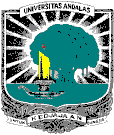 PROGRAM STUDI : SOSIOLOGIFAKULTAS /PPs: ILMU SOSIAL DAN ILMU POLITIKUNIVERSITAS ANDALASPROGRAM STUDI : SOSIOLOGIFAKULTAS /PPs: ILMU SOSIAL DAN ILMU POLITIKUNIVERSITAS ANDALASPROGRAM STUDI : SOSIOLOGIFAKULTAS /PPs: ILMU SOSIAL DAN ILMU POLITIKUNIVERSITAS ANDALASPROGRAM STUDI : SOSIOLOGIFAKULTAS /PPs: ILMU SOSIAL DAN ILMU POLITIKUNIVERSITAS ANDALASPROGRAM STUDI : SOSIOLOGIFAKULTAS /PPs: ILMU SOSIAL DAN ILMU POLITIKUNIVERSITAS ANDALASRENCANA TUGAS MAHASISWARENCANA TUGAS MAHASISWARENCANA TUGAS MAHASISWARENCANA TUGAS MAHASISWARENCANA TUGAS MAHASISWARENCANA TUGAS MAHASISWAMATA KULIAHAzaz-azaz manajemenAzaz-azaz manajemenAzaz-azaz manajemenAzaz-azaz manajemenAzaz-azaz manajemenKODEISF 235sks3SEMESTER4DOSENPENGAMPUDra. Nini Anggraini M.PdDra. Nini Anggraini M.PdDra. Nini Anggraini M.PdDra. Nini Anggraini M.PdDra. Nini Anggraini M.PdBENTUK TUGASBENTUK TUGASBENTUK TUGASBENTUK TUGASBENTUK TUGASBENTUK TUGASResume  Materi KuliahResume  Materi KuliahResume  Materi KuliahResume  Materi KuliahResume  Materi KuliahResume  Materi KuliahJUDUL TUGASJUDUL TUGASJUDUL TUGASJUDUL TUGASJUDUL TUGASJUDUL TUGAS1. Ruang lingkup  azaz –azaz manajemen2. Tipe, fungsi dan ketrampilan manajer3. Sejarah perkembangan ilmu manajemen4. Fungsi-fungsi manajemen (Tahap perencanaan)5. Tahap penggorganisasian pada fungsi manajemen6. Otoritas dan koordinasi7.  Kepemimpinan dalam manajemen8. Pentingnya motivasi dalam manajemen9. komunikasi dalam manajemen Fungsi staffing dalam manajemen10. Fungsi staffing dalam manajemen11. Pengambilan keputusan dalam manajemen12. Controlling dalam manajemen1. Ruang lingkup  azaz –azaz manajemen2. Tipe, fungsi dan ketrampilan manajer3. Sejarah perkembangan ilmu manajemen4. Fungsi-fungsi manajemen (Tahap perencanaan)5. Tahap penggorganisasian pada fungsi manajemen6. Otoritas dan koordinasi7.  Kepemimpinan dalam manajemen8. Pentingnya motivasi dalam manajemen9. komunikasi dalam manajemen Fungsi staffing dalam manajemen10. Fungsi staffing dalam manajemen11. Pengambilan keputusan dalam manajemen12. Controlling dalam manajemen1. Ruang lingkup  azaz –azaz manajemen2. Tipe, fungsi dan ketrampilan manajer3. Sejarah perkembangan ilmu manajemen4. Fungsi-fungsi manajemen (Tahap perencanaan)5. Tahap penggorganisasian pada fungsi manajemen6. Otoritas dan koordinasi7.  Kepemimpinan dalam manajemen8. Pentingnya motivasi dalam manajemen9. komunikasi dalam manajemen Fungsi staffing dalam manajemen10. Fungsi staffing dalam manajemen11. Pengambilan keputusan dalam manajemen12. Controlling dalam manajemen1. Ruang lingkup  azaz –azaz manajemen2. Tipe, fungsi dan ketrampilan manajer3. Sejarah perkembangan ilmu manajemen4. Fungsi-fungsi manajemen (Tahap perencanaan)5. Tahap penggorganisasian pada fungsi manajemen6. Otoritas dan koordinasi7.  Kepemimpinan dalam manajemen8. Pentingnya motivasi dalam manajemen9. komunikasi dalam manajemen Fungsi staffing dalam manajemen10. Fungsi staffing dalam manajemen11. Pengambilan keputusan dalam manajemen12. Controlling dalam manajemen1. Ruang lingkup  azaz –azaz manajemen2. Tipe, fungsi dan ketrampilan manajer3. Sejarah perkembangan ilmu manajemen4. Fungsi-fungsi manajemen (Tahap perencanaan)5. Tahap penggorganisasian pada fungsi manajemen6. Otoritas dan koordinasi7.  Kepemimpinan dalam manajemen8. Pentingnya motivasi dalam manajemen9. komunikasi dalam manajemen Fungsi staffing dalam manajemen10. Fungsi staffing dalam manajemen11. Pengambilan keputusan dalam manajemen12. Controlling dalam manajemen1. Ruang lingkup  azaz –azaz manajemen2. Tipe, fungsi dan ketrampilan manajer3. Sejarah perkembangan ilmu manajemen4. Fungsi-fungsi manajemen (Tahap perencanaan)5. Tahap penggorganisasian pada fungsi manajemen6. Otoritas dan koordinasi7.  Kepemimpinan dalam manajemen8. Pentingnya motivasi dalam manajemen9. komunikasi dalam manajemen Fungsi staffing dalam manajemen10. Fungsi staffing dalam manajemen11. Pengambilan keputusan dalam manajemen12. Controlling dalam manajemenSUB CAPAIAN PEMBELAJARAN MATA KULIAHSUB CAPAIAN PEMBELAJARAN MATA KULIAHSUB CAPAIAN PEMBELAJARAN MATA KULIAHSUB CAPAIAN PEMBELAJARAN MATA KULIAHSUB CAPAIAN PEMBELAJARAN MATA KULIAHSUB CAPAIAN PEMBELAJARAN MATA KULIAHMahasiswa mampu meringkas materi kuliah k dalam bentuk makalah secara mandiri  & Mempresentasikannya secara kelompok. Mahasiswa mampu meringkas materi kuliah k dalam bentuk makalah secara mandiri  & Mempresentasikannya secara kelompok. Mahasiswa mampu meringkas materi kuliah k dalam bentuk makalah secara mandiri  & Mempresentasikannya secara kelompok. Mahasiswa mampu meringkas materi kuliah k dalam bentuk makalah secara mandiri  & Mempresentasikannya secara kelompok. Mahasiswa mampu meringkas materi kuliah k dalam bentuk makalah secara mandiri  & Mempresentasikannya secara kelompok. Mahasiswa mampu meringkas materi kuliah k dalam bentuk makalah secara mandiri  & Mempresentasikannya secara kelompok. DISKRIPSI TUGASDISKRIPSI TUGASDISKRIPSI TUGASDISKRIPSI TUGASDISKRIPSI TUGASDISKRIPSI TUGASMahasiswa  mencari dan meresume materi kuliah ke  dalam bentuk  makalah.Mahasiswa membuat powerpoint untuk presentasi.Mahasiswa melakukan presentasi secara kelompok.Mahasiswa  mencari dan meresume materi kuliah ke  dalam bentuk  makalah.Mahasiswa membuat powerpoint untuk presentasi.Mahasiswa melakukan presentasi secara kelompok.Mahasiswa  mencari dan meresume materi kuliah ke  dalam bentuk  makalah.Mahasiswa membuat powerpoint untuk presentasi.Mahasiswa melakukan presentasi secara kelompok.Mahasiswa  mencari dan meresume materi kuliah ke  dalam bentuk  makalah.Mahasiswa membuat powerpoint untuk presentasi.Mahasiswa melakukan presentasi secara kelompok.Mahasiswa  mencari dan meresume materi kuliah ke  dalam bentuk  makalah.Mahasiswa membuat powerpoint untuk presentasi.Mahasiswa melakukan presentasi secara kelompok.Mahasiswa  mencari dan meresume materi kuliah ke  dalam bentuk  makalah.Mahasiswa membuat powerpoint untuk presentasi.Mahasiswa melakukan presentasi secara kelompok.METODE PENGERJAAN TUGASMETODE PENGERJAAN TUGASMETODE PENGERJAAN TUGASMETODE PENGERJAAN TUGASMETODE PENGERJAAN TUGASMETODE PENGERJAAN TUGASMemilih referensi buku yang akan diresume.Membuat resume buku.Membuat powerpoint untuk presentasi.Menentukan pembagian kerja (moderator,penyaji, penanggapa, notulen) dalam kelompok untuk  melakukan presentasi.Presentasi di depanklas.Memilih referensi buku yang akan diresume.Membuat resume buku.Membuat powerpoint untuk presentasi.Menentukan pembagian kerja (moderator,penyaji, penanggapa, notulen) dalam kelompok untuk  melakukan presentasi.Presentasi di depanklas.Memilih referensi buku yang akan diresume.Membuat resume buku.Membuat powerpoint untuk presentasi.Menentukan pembagian kerja (moderator,penyaji, penanggapa, notulen) dalam kelompok untuk  melakukan presentasi.Presentasi di depanklas.Memilih referensi buku yang akan diresume.Membuat resume buku.Membuat powerpoint untuk presentasi.Menentukan pembagian kerja (moderator,penyaji, penanggapa, notulen) dalam kelompok untuk  melakukan presentasi.Presentasi di depanklas.Memilih referensi buku yang akan diresume.Membuat resume buku.Membuat powerpoint untuk presentasi.Menentukan pembagian kerja (moderator,penyaji, penanggapa, notulen) dalam kelompok untuk  melakukan presentasi.Presentasi di depanklas.Memilih referensi buku yang akan diresume.Membuat resume buku.Membuat powerpoint untuk presentasi.Menentukan pembagian kerja (moderator,penyaji, penanggapa, notulen) dalam kelompok untuk  melakukan presentasi.Presentasi di depanklas.BENTUK DAN FORMAT LUARANBENTUK DAN FORMAT LUARANBENTUK DAN FORMAT LUARANBENTUK DAN FORMAT LUARANBENTUK DAN FORMAT LUARANBENTUK DAN FORMAT LUARANa. Obyek Garapan: Membuat resume dan powerpoint materi kuliah.b. Bentuk Luaran:Ringkasan  dan powerpoint materi kuliah Ringkasan  ditulis dengan MS Word, 1 spasi, huruf time romans, minimal 5 halaman.Slide Presentasi PowerPoint, minimal 10 slide.a. Obyek Garapan: Membuat resume dan powerpoint materi kuliah.b. Bentuk Luaran:Ringkasan  dan powerpoint materi kuliah Ringkasan  ditulis dengan MS Word, 1 spasi, huruf time romans, minimal 5 halaman.Slide Presentasi PowerPoint, minimal 10 slide.a. Obyek Garapan: Membuat resume dan powerpoint materi kuliah.b. Bentuk Luaran:Ringkasan  dan powerpoint materi kuliah Ringkasan  ditulis dengan MS Word, 1 spasi, huruf time romans, minimal 5 halaman.Slide Presentasi PowerPoint, minimal 10 slide.a. Obyek Garapan: Membuat resume dan powerpoint materi kuliah.b. Bentuk Luaran:Ringkasan  dan powerpoint materi kuliah Ringkasan  ditulis dengan MS Word, 1 spasi, huruf time romans, minimal 5 halaman.Slide Presentasi PowerPoint, minimal 10 slide.a. Obyek Garapan: Membuat resume dan powerpoint materi kuliah.b. Bentuk Luaran:Ringkasan  dan powerpoint materi kuliah Ringkasan  ditulis dengan MS Word, 1 spasi, huruf time romans, minimal 5 halaman.Slide Presentasi PowerPoint, minimal 10 slide.a. Obyek Garapan: Membuat resume dan powerpoint materi kuliah.b. Bentuk Luaran:Ringkasan  dan powerpoint materi kuliah Ringkasan  ditulis dengan MS Word, 1 spasi, huruf time romans, minimal 5 halaman.Slide Presentasi PowerPoint, minimal 10 slide.INDIKATOR, KRETERIA DAN BOBOT PENILAIANINDIKATOR, KRETERIA DAN BOBOT PENILAIANINDIKATOR, KRETERIA DAN BOBOT PENILAIANINDIKATOR, KRETERIA DAN BOBOT PENILAIANINDIKATOR, KRETERIA DAN BOBOT PENILAIANINDIKATOR, KRETERIA DAN BOBOT PENILAIANRingkasan hasil kajian materi kulaih (bobot 20%)Ringkasan materi kuliah  dengan sistematika dan format yang telah ditetapkan, kelengkapan ringkasan  materikuliah sesuai dengan pokok bahasan dan sub pokok bahasan yang telah ditetapkan dalam RPS, kejelasan dan ketajaman meringkas, konsistensi dan kerapian dalam sajian tulisan.b. Penyusunan Slide Presentasi (bobot 30%)Jelas dan konsisten, Sedehana & inovative, menampilkan gambar (ilustrasi) ,tulisan menggunakan font yang mudah dibaca, jika diperlukan didukungdengan gambar dan video clip yang relevant.d. Presentasi (bobot 50%)Bahasa komunikatif, penguasaan materi, penguasaan audiensi, pengendalian waktu (15 menit presentasi + 5 menit diskusi), kejelasan & ketajaman paparan,penguasaan media presentasi.Ringkasan hasil kajian materi kulaih (bobot 20%)Ringkasan materi kuliah  dengan sistematika dan format yang telah ditetapkan, kelengkapan ringkasan  materikuliah sesuai dengan pokok bahasan dan sub pokok bahasan yang telah ditetapkan dalam RPS, kejelasan dan ketajaman meringkas, konsistensi dan kerapian dalam sajian tulisan.b. Penyusunan Slide Presentasi (bobot 30%)Jelas dan konsisten, Sedehana & inovative, menampilkan gambar (ilustrasi) ,tulisan menggunakan font yang mudah dibaca, jika diperlukan didukungdengan gambar dan video clip yang relevant.d. Presentasi (bobot 50%)Bahasa komunikatif, penguasaan materi, penguasaan audiensi, pengendalian waktu (15 menit presentasi + 5 menit diskusi), kejelasan & ketajaman paparan,penguasaan media presentasi.Ringkasan hasil kajian materi kulaih (bobot 20%)Ringkasan materi kuliah  dengan sistematika dan format yang telah ditetapkan, kelengkapan ringkasan  materikuliah sesuai dengan pokok bahasan dan sub pokok bahasan yang telah ditetapkan dalam RPS, kejelasan dan ketajaman meringkas, konsistensi dan kerapian dalam sajian tulisan.b. Penyusunan Slide Presentasi (bobot 30%)Jelas dan konsisten, Sedehana & inovative, menampilkan gambar (ilustrasi) ,tulisan menggunakan font yang mudah dibaca, jika diperlukan didukungdengan gambar dan video clip yang relevant.d. Presentasi (bobot 50%)Bahasa komunikatif, penguasaan materi, penguasaan audiensi, pengendalian waktu (15 menit presentasi + 5 menit diskusi), kejelasan & ketajaman paparan,penguasaan media presentasi.Ringkasan hasil kajian materi kulaih (bobot 20%)Ringkasan materi kuliah  dengan sistematika dan format yang telah ditetapkan, kelengkapan ringkasan  materikuliah sesuai dengan pokok bahasan dan sub pokok bahasan yang telah ditetapkan dalam RPS, kejelasan dan ketajaman meringkas, konsistensi dan kerapian dalam sajian tulisan.b. Penyusunan Slide Presentasi (bobot 30%)Jelas dan konsisten, Sedehana & inovative, menampilkan gambar (ilustrasi) ,tulisan menggunakan font yang mudah dibaca, jika diperlukan didukungdengan gambar dan video clip yang relevant.d. Presentasi (bobot 50%)Bahasa komunikatif, penguasaan materi, penguasaan audiensi, pengendalian waktu (15 menit presentasi + 5 menit diskusi), kejelasan & ketajaman paparan,penguasaan media presentasi.Ringkasan hasil kajian materi kulaih (bobot 20%)Ringkasan materi kuliah  dengan sistematika dan format yang telah ditetapkan, kelengkapan ringkasan  materikuliah sesuai dengan pokok bahasan dan sub pokok bahasan yang telah ditetapkan dalam RPS, kejelasan dan ketajaman meringkas, konsistensi dan kerapian dalam sajian tulisan.b. Penyusunan Slide Presentasi (bobot 30%)Jelas dan konsisten, Sedehana & inovative, menampilkan gambar (ilustrasi) ,tulisan menggunakan font yang mudah dibaca, jika diperlukan didukungdengan gambar dan video clip yang relevant.d. Presentasi (bobot 50%)Bahasa komunikatif, penguasaan materi, penguasaan audiensi, pengendalian waktu (15 menit presentasi + 5 menit diskusi), kejelasan & ketajaman paparan,penguasaan media presentasi.Ringkasan hasil kajian materi kulaih (bobot 20%)Ringkasan materi kuliah  dengan sistematika dan format yang telah ditetapkan, kelengkapan ringkasan  materikuliah sesuai dengan pokok bahasan dan sub pokok bahasan yang telah ditetapkan dalam RPS, kejelasan dan ketajaman meringkas, konsistensi dan kerapian dalam sajian tulisan.b. Penyusunan Slide Presentasi (bobot 30%)Jelas dan konsisten, Sedehana & inovative, menampilkan gambar (ilustrasi) ,tulisan menggunakan font yang mudah dibaca, jika diperlukan didukungdengan gambar dan video clip yang relevant.d. Presentasi (bobot 50%)Bahasa komunikatif, penguasaan materi, penguasaan audiensi, pengendalian waktu (15 menit presentasi + 5 menit diskusi), kejelasan & ketajaman paparan,penguasaan media presentasi.JADWAL PELAKSANAANJADWAL PELAKSANAANJADWAL PELAKSANAANJADWAL PELAKSANAANJADWAL PELAKSANAANJADWAL PELAKSANAANAkan ditentukan  pada saat perkuliahan pertama dimulaiAkan ditentukan  pada saat perkuliahan pertama dimulaiAkan ditentukan  pada saat perkuliahan pertama dimulaiAkan ditentukan  pada saat perkuliahan pertama dimulaiAkan ditentukan  pada saat perkuliahan pertama dimulaiAkan ditentukan  pada saat perkuliahan pertama dimulaiLAIN-LAINLAIN-LAINLAIN-LAINLAIN-LAINLAIN-LAINLAIN-LAINBobot penilaian tugas ini adalah 30% dari dari 100% penilaian mata kuliah iniBobot penilaian tugas ini adalah 30% dari dari 100% penilaian mata kuliah iniBobot penilaian tugas ini adalah 30% dari dari 100% penilaian mata kuliah iniBobot penilaian tugas ini adalah 30% dari dari 100% penilaian mata kuliah iniBobot penilaian tugas ini adalah 30% dari dari 100% penilaian mata kuliah iniBobot penilaian tugas ini adalah 30% dari dari 100% penilaian mata kuliah iniDAFTAR RUJUKANDAFTAR RUJUKANDAFTAR RUJUKANDAFTAR RUJUKANDAFTAR RUJUKANDAFTAR RUJUKAN1.Hasibuan,S,P Malayu, (2007) Manajemen, dasar, pengertian dan masalah, Bumi Aksara, Jakarta2. Siagian, Sondang (2005)  Fungsi fungsi manajerial, Jakarta,  Bumi Aksara3. Kadarman A,M, (1992) Pengantar Ilmu manajemen, PT Gramedia Pustaka Utama, Jakarta4. Handayani, Soewarno, (1994) Pengantar Studi Ilmu Administrasi dan Manajemen, CV Haji Masagung, Jakarta5. Tunggal, Widjaya, Amin,9 2002) Manajemen Suatu Pengantar, Rineka Cipta.6. Widiyanti Ninik (1988) Kepemimpinan dalam Masyarakat Modern, Bina Aksara, Jakarta7. Winardi, DR, Kepemimpinan dalam Manajemen, Rineka Cipta, 19901.Hasibuan,S,P Malayu, (2007) Manajemen, dasar, pengertian dan masalah, Bumi Aksara, Jakarta2. Siagian, Sondang (2005)  Fungsi fungsi manajerial, Jakarta,  Bumi Aksara3. Kadarman A,M, (1992) Pengantar Ilmu manajemen, PT Gramedia Pustaka Utama, Jakarta4. Handayani, Soewarno, (1994) Pengantar Studi Ilmu Administrasi dan Manajemen, CV Haji Masagung, Jakarta5. Tunggal, Widjaya, Amin,9 2002) Manajemen Suatu Pengantar, Rineka Cipta.6. Widiyanti Ninik (1988) Kepemimpinan dalam Masyarakat Modern, Bina Aksara, Jakarta7. Winardi, DR, Kepemimpinan dalam Manajemen, Rineka Cipta, 19901.Hasibuan,S,P Malayu, (2007) Manajemen, dasar, pengertian dan masalah, Bumi Aksara, Jakarta2. Siagian, Sondang (2005)  Fungsi fungsi manajerial, Jakarta,  Bumi Aksara3. Kadarman A,M, (1992) Pengantar Ilmu manajemen, PT Gramedia Pustaka Utama, Jakarta4. Handayani, Soewarno, (1994) Pengantar Studi Ilmu Administrasi dan Manajemen, CV Haji Masagung, Jakarta5. Tunggal, Widjaya, Amin,9 2002) Manajemen Suatu Pengantar, Rineka Cipta.6. Widiyanti Ninik (1988) Kepemimpinan dalam Masyarakat Modern, Bina Aksara, Jakarta7. Winardi, DR, Kepemimpinan dalam Manajemen, Rineka Cipta, 19901.Hasibuan,S,P Malayu, (2007) Manajemen, dasar, pengertian dan masalah, Bumi Aksara, Jakarta2. Siagian, Sondang (2005)  Fungsi fungsi manajerial, Jakarta,  Bumi Aksara3. Kadarman A,M, (1992) Pengantar Ilmu manajemen, PT Gramedia Pustaka Utama, Jakarta4. Handayani, Soewarno, (1994) Pengantar Studi Ilmu Administrasi dan Manajemen, CV Haji Masagung, Jakarta5. Tunggal, Widjaya, Amin,9 2002) Manajemen Suatu Pengantar, Rineka Cipta.6. Widiyanti Ninik (1988) Kepemimpinan dalam Masyarakat Modern, Bina Aksara, Jakarta7. Winardi, DR, Kepemimpinan dalam Manajemen, Rineka Cipta, 19901.Hasibuan,S,P Malayu, (2007) Manajemen, dasar, pengertian dan masalah, Bumi Aksara, Jakarta2. Siagian, Sondang (2005)  Fungsi fungsi manajerial, Jakarta,  Bumi Aksara3. Kadarman A,M, (1992) Pengantar Ilmu manajemen, PT Gramedia Pustaka Utama, Jakarta4. Handayani, Soewarno, (1994) Pengantar Studi Ilmu Administrasi dan Manajemen, CV Haji Masagung, Jakarta5. Tunggal, Widjaya, Amin,9 2002) Manajemen Suatu Pengantar, Rineka Cipta.6. Widiyanti Ninik (1988) Kepemimpinan dalam Masyarakat Modern, Bina Aksara, Jakarta7. Winardi, DR, Kepemimpinan dalam Manajemen, Rineka Cipta, 19901.Hasibuan,S,P Malayu, (2007) Manajemen, dasar, pengertian dan masalah, Bumi Aksara, Jakarta2. Siagian, Sondang (2005)  Fungsi fungsi manajerial, Jakarta,  Bumi Aksara3. Kadarman A,M, (1992) Pengantar Ilmu manajemen, PT Gramedia Pustaka Utama, Jakarta4. Handayani, Soewarno, (1994) Pengantar Studi Ilmu Administrasi dan Manajemen, CV Haji Masagung, Jakarta5. Tunggal, Widjaya, Amin,9 2002) Manajemen Suatu Pengantar, Rineka Cipta.6. Widiyanti Ninik (1988) Kepemimpinan dalam Masyarakat Modern, Bina Aksara, Jakarta7. Winardi, DR, Kepemimpinan dalam Manajemen, Rineka Cipta, 1990